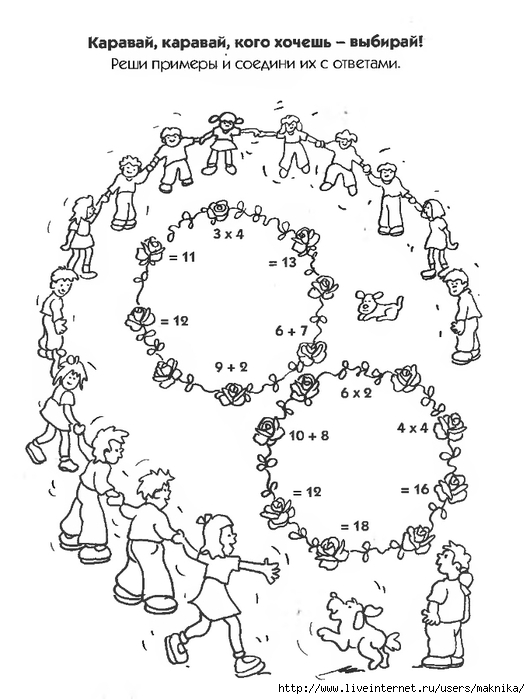 Запиши по образцу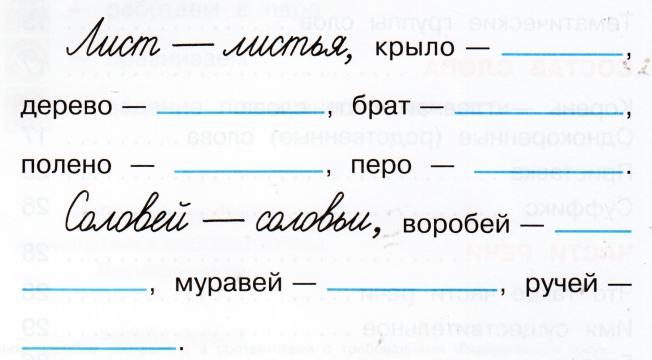 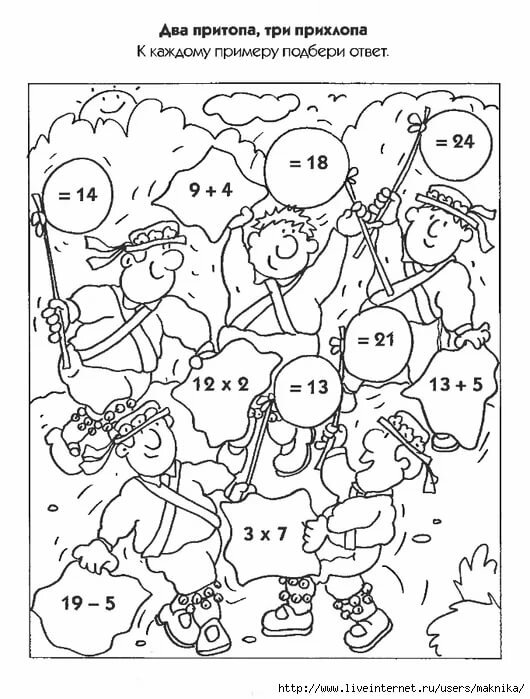 